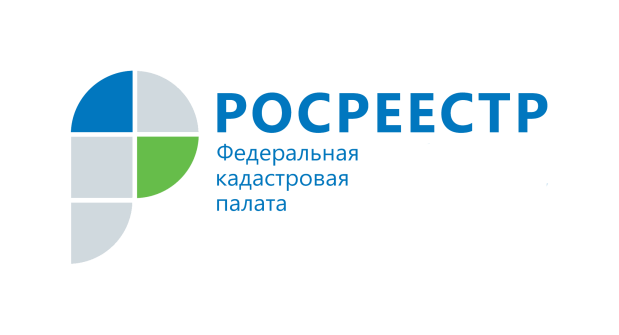 Кадастровая палата проведет 20 января «горячую» линию по вопросам получения и использования сертификатов электронных подписей20 января 2022 года с 10:00 до 12:00 часов Кадастровая палата по Вологодской области проведет «горячую» телефонную линию по вопросам получения и использования квалификационных сертификатов электронной цифровой подписи (ЭЦП). Звонки будут приниматься по номеру телефона: 8(8172) 57-26-82.Все желающие смогут задать вопросы, в том числе:- Кому выдается сертификат ЭЦП?- Как получить сертификат ЭЦП?- Какие документы нужны для получения ЭЦП?- Где можно использовать ЭЦП?Ждем Ваших звонков!Пресс-служба Кадастровой палаты по Вологодской области